Lynn McGregor, PLLCClient Intake – Confidential Personal HistoryClient’s Name:                                                   Date of Birth: _____________  Age:______Today’s Date: ____________________________  	Address: _____________________________________Phone: _______________  Email:  __________________________________Presenting Problems (List the main problems that you would like to address in counseling):1.  	2.  	3.  	4.  	5.  	Current Medical Issues:Medications and Purposes for Each:  	CURRENT Family Members: (Spouse, Children – if any. Or if single, no children, skip to next section)Name	Sex	Age	How Related	Marital Status	Where Living	Level of Ed.	Occupation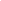 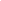 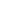 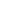 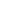 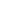 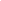 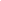 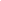 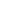 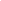 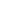 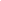 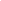 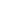 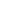 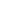 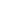 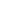 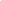 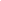 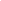 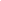 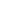 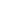 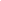 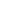 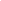 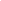 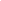 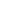 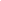 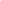 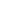 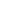 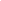 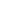 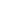 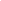 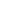 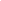 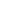 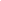 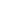 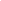 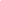 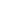 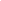 Family Members of ORIGIN – (Living in your home growing up -  Include parents, step-parents, siblings, half-step, etc.)Name	Sex	Age	How Related	Marital Status	Where Living	Level of Ed.	Occupation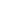 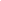 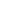 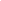 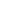 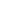 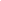 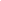 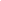 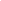 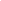 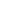 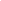 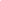 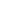 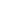 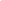 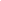 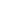 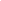 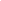 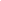 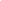 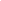 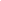 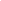 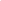 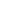 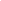 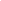 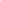 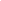 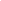 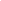 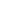 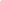 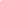 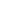 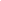 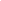 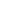 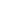 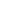 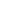 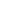 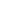 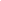 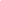 Describe your relationship with your father/step-father, both positive & negative:   	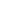 Describe your relationship with your mother/step-mother, both positive & negative:   	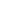 Who in your family were you closest to?   	Who in your family did you have the most difficulty with?What is your family ethnic or cultural background?	 	Describe any family history of psychiatric problems, substance abuse problems or major medical problems in family of origin: (Include addictions, anxiety/panic disorders, depression, obsessive-compulsive disorders, bi-polar disorders, schizophrenia)Family Member:	Type of Problem:	Treatment/Medications?	Current Status: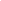 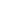 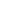 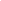 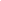 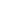 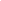 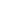 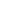 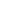 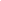 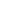 Personal Developmental History:Any medical problems or unusual circumstances during the first 5 years of life?   	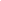 History of major medical problems throughout life:Issue	At what age?	Outcome/Result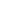 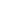 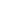 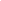 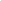 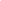 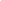 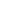 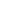 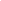 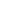 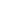 Significant History of Events:List 5-7 Best Life Events and 5-7 Most Difficult Life Events and the age at which it occurred:Best:	Age:1.  		 	2.  		 	3.  		 	4.  		 	5.  		 	6.  		 	7.  		 	   Most Difficult:1.  		 	2.  		 	3.  		 	4.  		 	5.  		 	6.  		 	7.Educational Background:High School Attended: _________________________________	Grad? _____College Attended: _____________________________________	Grad? _____	Grad/Degree?__________________Graduate School Attended: _____________________________	Grad? _____	Grad/Degree?__________________Future Educational or Career Related Goals:   	Work History:Current Employer: _____________________________________________   			  Title/Occupation: _____________________________________________			 What do you like about your work?  		  What are current work related stressors?  		 Previous type of work done:  	Social Involvement:What are your regular recreational hobbies, interests, or activities?   	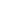 Who are your closest personal supportive relationships outside of family?  	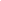 And how satisfied are you with the quality and quantity of friends?   	Spiritual Background:What is your faith background that you grew up in, if any? ______________________________   	How would you describe your current spiritual involvement, and importance to you, if  any?   	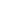 Marital/Relational History: (List any marriages, divorces, common law relationships, children, custody issues, current status. If single, please list any significant relationships.)Spouse/Significant Other	When to When?	Children? Current Age, Custody: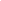 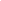 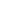 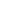 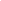 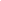 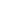 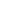 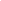 On a scale of 1 -10, with 10 being the best, how would you rate your current relationship (if applicable)?  	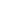 What, from your perspective, would be needed to improve your current relationship? Sexual History:Briefly list any areas of concern to you: conflicts over type and frequency of sexual activity, incompatibility in your current relationship, emotional or sexual affairs, addiction to pornography, lack of desire sexually, sexually transmitted diseases, prostitution, lack of fulfillment, etc.____________________________________________________________________________________________________Substance Use: (List the following for any alcohol or drug use, legal or illegal, or any prescription drug abuse)Substance Used	What Age(s)	Frequency?	Amount each use?	Date of Last Use?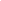 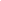 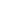 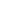 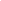 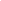 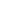 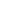 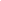 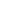 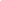 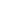 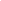 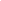 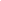 Family History of Substance Use: _________________________________________________________________Mental/Emotional:Have you ever struggled with suicidal thoughts? If so, when? ___________________________________   	Have you ever had a suicide attempt? ____________ 	If so, when? _____________________________   	What method(s) did you try to use? ________________________________________________________  	  What help or treatment, if any, did you receive?______________________________________________  	Personal Strengths and Weaknesses:What special gifts, talents, skills, abilities do you have (creative arts, music, athletic abilities, computers, hobbies, knowledge, interests)?_______________________________________________________________________________________________________________________________________________________________________________________________________________________What would other people say they like about you? ______________________________________________________________________   	 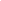 What are your life goals and dreams? _________________________________________________________________________________  	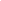 Counseling Process:What are your fears or concerns about counseling? _____________________________________________________________________   	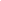 In what ways do you hope counseling will help? _______________________________________________________________________    _______________________________________________________________________________________________________________	  How long do you anticipate to be in counseling? _______________________________________________________________________  What is your history with counseling, and what worked for you and what didn’t?____________________________________________________________________________________________________________________________________________________________ Is there anything else you’d like your counselor to know that hasn’t been asked?  	 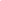 